Accounting and Budgeting for Disaster Recovery PlanJaka IsgiyartaUniversitas Diponegoro, SemarangFuadUniversitas Dian Nuswantoro, Semarang	Disaster management, catastrophe management, contingency planning, crisis management, emergency response and recovery, business recovery, and continuity are various versions of the same concept of planning of pre-loss preventive measures, emergency response and post-disaster actions to assure survival and continuity of a business. An effective plan must concider various aspects of pre, during and post disaster exposures. The overall goal is to maximize business continuity and minimize business interruption by being prepared for the event.	Due to the nature of disasters that makes the continuation of normal functions impossible, a disaster recovery plans consists of the precautions taken so that the effects of a disaster will be minimized. Typically, disaster recovery planning involves an analysis of business processes and continuity needs, and most importantly, include a significant focus on disaster prevention.	In every organization, management has the responsibility to plan for appropriate emergency response and recovery. On the other hand, organization is forced to become accountable to its shareholders, employees, as well as other stakeholders. A well-planned response provides an opportunity to turn a negative impact into zero, if not positive impact, for the future of business. Lack of effective disaster recovery planning may indicate more vulnerable the business due to potential disasters such as natural disasters (e.g. fire, earthquakes, flood, etc), sabotage, accidents, communication, transportation safety and service failure, cyber attack and hacker activity. However, appropriate plans may vary a great from one enterprise to another, depending on variables such as the type of business, the processes involved, and the level of security needed.	Accounting, in particular budgeting, plays some important role in disaster recovery planning. A budget is a financial plan to control future operations and results that are vulnerably affected by the environmental volatility and uncertainty. A precise and robust accounting and budgeting systems are needed to minimize the impact of disaster on record-keeping, decision making and performance evaluation.	This workshop is intended to provide a comprehensive guidance on conducting affective disaster recovery planning. Once it is developed a flexible budget is offered and implemented in order to choke for uncertainty-related disasters.What is Disaster Recovery Planning?A disaster recovery plan is comprehensive statement of consistent actions to be taken before, during and after a disaster. It is also a proactive planning process that ensures critical services or products are still be able to be delivered during a disruption or disaster. The plan should be documented and tested to ensure the continuity of operations and availability of critical resources in the event of a disaster.	The primary objective of disaster recovery planning is to protect the organization in the event that all or part of its operations and/or computer services is rendered unusable. Preparedness is the key. The planning process should minimize the disruption of operations and ensure some level of organizational stability and an orderly recovery after a disaster.Other objectives of disaster recovery planning include:Providing a sense of securityMinimizing risk of delaysGuaranteeing the reliability of standby systemsProviding a standard for testing the planMinimizing decision-making during a disasterThe Disaster Recovery Plan is the most important item in the armoury of organization. It is what the organization will turn to if there is indeed a disaster or other serious incident. Hopefully, the organizations will never have to use it, but if they do, it can be the difference between the loss of organization and its survival. It is therefore absolutely critical that it is workable – that it is of sufficient quality to guide the organization through the crisis.There are several steps of processes pertaining disaster recovery planning.Business risk and impact analysisKey Business ProcessesEstablish Time-Bands for Business Service Interruption MeasurementFinancial and Operational ImpactIT and CommunicationsSpecifications of IT and Communication Systems and Business DependenciesKey IT, Communications and Information Processing SystemsKey IT Personnel and Emergency Contact InformationKey IT and Communications Suppliers and Maintenance EngineersExisting IT Recovery ProceduresExisting Emergency ProceduresSummary of Existing Procedures for Handling Emergency SituationsKey Personnel Responsible for Handling Existing Emergency ProceduresExternal Emergency Services and Contact NumbersPremises IssuesResponsibility and Authority for Building RepairsBack-up Power ArrangementsDocumenting activities necessary to prepare for possible emergenciesBack up and Recovery StrategiesAlternative Business Process Handling StrategySystems Back-Up and Recovery StrategyPremises and Essential Equipment Back-up and Recovery StrategyCustomer Service Back-up and Recovery StrategyAdministration and Operation Back-up and Recovery StrategyInformation and Documentation Back-up and Recovery StrategyInsurance CoverageKey BCP Personnel and SuppliesFunctional Organizational ChartBCP Project coordinator and Deputy for Each Functional AreaKey Personnel and Emergency Contact InformationKey Suppliers and Vendors and Emergency Contact InformationManpower Recovery StrategyEstablishing the Disaster Recovery TeamEstablishing the Business Recovery TeamKey Documents and ProceduresDocuments and Records Vital to the Business ProcessOff-site StorageEmergency Stationery and Office SuppliesMedia Handling ProceduresEmergency Authorization ProceduresPrepare Budget for Back-up and Recovery PhaseIdentifying and authorizing detailed activities for any disaster recovery phasePlanning for Handling the EmergencyIdentification of Potential Disaster StatusInvolvement of Emergency ServicesAssessing Potential Business Impact of the EmergencyProject Management ActivitiesNotification and Reporting During Disaster Recovery PhaseMobilizing the Disaster Recovery TeamNotification to Management and Key EmployeesHandling Personnel Families NotificationHandling Media during the Disaster Recovery PhaseMaintaining Event Log during Disaster Recovery PhaseDisaster Recovery Phase ReportIdentifying and authorizing detailed activities for managing the business recovery processManaging the Business Recovery PhaseMobilizing the Business Recovery TeamAssessing Extent of Damage and Business ImpactPreparing Specific Recovery PlanMonitoring ProgressKeeping Everyone InformedHandling Business Operations Back to Regular ManagementPreparing Business Recovery Phase ReportBusiness Recovery ActivitiesPower and Other UtilitiesPremises, Fixtures and Furniture (Facilities Recovery Management) Communication SystemsIT Systems (Hardware and Software)Production EquipmentOther EquipmentWarehouse and StockTrading, Sales and Customer ServiceHuman ResourcesInformation and DocumentationOffice SuppliesOperations and Administration (Support Services)Testing and auditing the business recovery processPlanning the TestsDevelop Objectives and Scope of TestsSetting the Test EnvironmentEnvironmental DisastersOrganized and / or deliberate disruptionLoss of Utilities and ServicesEquipment or System FailureSerious Information Security Incidents Other Emergency SituationsPrepare Test DataIdentify Who is to conduct the TestsIdentify Who is to Control and Monitor the TestsPrepare Feedback QuestionnairesPrepare Budget for Testing PhaseTraining Core Testing Team for each Business UnitConducting the TestsTest each part of the Business Recovery ProcessTest Accuracy of Employee and Vendor Emergency Contact NumbersAssess Test ResultsTraining staff in the business recovery processManaging the Training ProcessDevelop Objectives and Scope of TrainingTraining Needs AssessmentTraining Materials Development SchedulePrepare Training ScheduleCommunication to StaffPrepare Budget for Training PhaseAssessing the TrainingFeedback QuestionnairesAssess FeedbackImplementing a process for keeping the plan up to dateChange Controls for Updating the PlanResponsibilities for Maintenance of Each Part of the PlanTest All Changes to Plan Advise Person Responsible for BCP TrainingIDENTIFYING AND MANAGING RISKSRisk analysis is a process that identifies the probable threats to the business. Risk analysis is the basis for risk assessment. The scope of risk is determined by the potential damage, cost of downtime or cost of lost opportunity. In general, the wider the disaster, the more costly it is. Figure 1 visualizes the attributes of risk.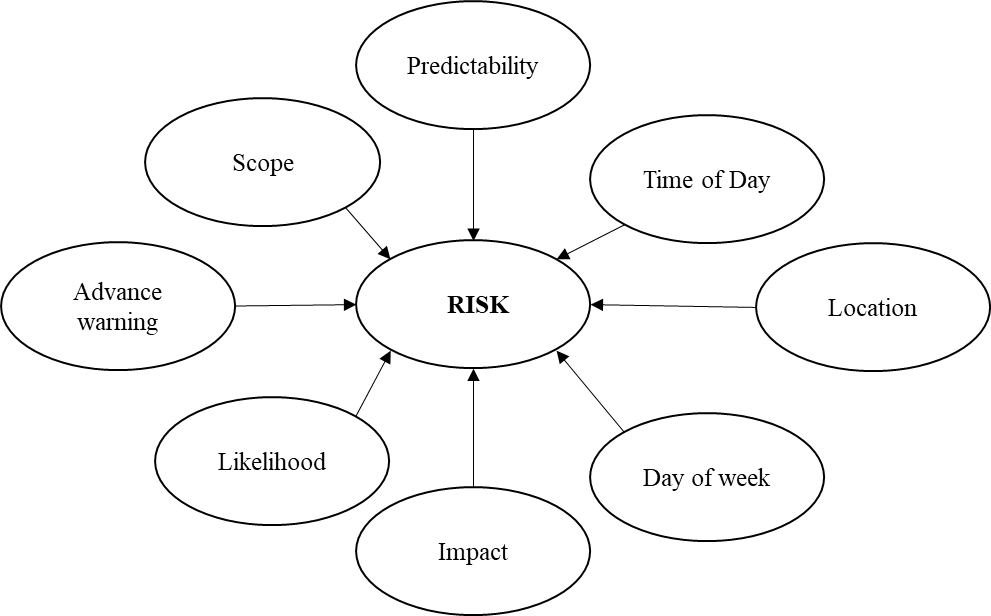 Figure 1: The Attributes of riskThe impact of risks vary widely according to what happens to whom and when. In considering risks, it is very helpful to separate the risks into broad categories or layers to properly prioritize their solutions. There are five commons layers of risk, which are:External risksThis external risk, indeed, can shut down the business either directly or indirectly.These are risks from nature, such as flooding, earthquake, etc. it can also include risks from man made object such as rail roads or airplanes. Risks of this type usually disrupt customers, supplies as well as employees.Risk to local facilityThis risk is usually due to the way offices were constructed; although it cannot be neglected that some risks are associated with severe wheater.. The risks include risk to basic services such as electrical and telephone access to the office or building.Data systems riskExample of this risk is loss of data that can lead to severe legal problems. Although most data can be recreated, but the expense for doing so can be quite high.Individual risksEach department has critical functions to perform to meet their production goals and weekly assignments. These processes depend on specific tools to do this. Each department needs to identify the risk that might prevent them from performing their assigned works. These risks may not threaten the company’s primary functions but overtime can degrade the overall facilities’ performance.Individual risksThis is the most “objective” risk. Since individuals are so familiar with their daily work, they may assess the risks-associated to them easily and quickly. However, it cannot be neglected that this risk may have a serious impact to the organization performance.FLEXIBLE BUDGET AS DISASTER RECOVERY TOOLBOX	Budget is defined as the formal expressions of goals, plans, and objectives of management that covers all aspects of operations for designated time period. The budget is a tool providing targets and direction. Budgets provide control over the immediate environment, help to master the financial aspects of the job department, and solve problems before they occur. Budgets focus on the importance of evaluating alternative actions before decisions actually are implemented.	In a completely uncertain world, particularly when disaster occurs, static budget may lose its relevance and therefore, cannot be used as a performance indicator of managers or divisions or departments. In this case, flexible budget, which is geared toward a range of activity rather than a single activity and dynamic in nature, may be useful to cope for uncertainty due to disaster.	To illustrate this, assume that the Assembly Department of Ar-Rahman, Inc, located in Klaten was budgeted to produce 6000 units during July. Assume further that due to disaster in Jogja was able to produce only 5,800. The budget for direct labor and variable overhead costs is:Table 1: Direct labor and variable overhead budgetAr-Rahman, Inc.The Direct Labor and Variable Overhead BudgetAssembly DepartmentFor the month of JulyBudgeted production		6000 unitsActual production		5800 unitsDirect labor								$ 39,000Variable overhead costs:Indirect labor								     6,000		Supplies								        900	Repairs								        300									$ 46.200For the purpose of convenience and deeper understanding, the performance report of static budget will appear in this way:Table 2: performance report of static budgetNote: U and F stand for unfavourably and favourably, respectivelyThese cost variances are useless, because they are comparing number of units under normal capacity and post-disaster phase. The static budget above is based on an activity level of 6000 whereas the actual costs were incurred at an activity level of 5,800 units. From a control stand point, it is unreasonable to try to compare costs at one activity level with costs at a different level of capacity. Using such comparison would make a production manager look good as the actual production is less than the budgeted production. Using the flexible budget that is based on 5800 units gives the performance report as follows:Table 3: performance report of flexible budgetNote that the variance is unfavorable, as compared to the favorable cost variance on  the performance report based on the static budget approach.Table 4: Performance report static budget (example b)More comprehensive example is given in table 5 and 6.Table 5: Flexible Budget (example b)Table 6: performance report of flexible budget (example b)REFERENCESSchmidt, K. 2006. High Availability and Disaster Recovery: Concepts, Design, Design, and Implementation. Berlin: SpringlerShim, J.K., and Siegel, J.G. 2005. Budgeting Basics and Beyond. New Jersey: John Wiley and Sons, Inc.Toigo, J.W. 2005. A Brief Overview of the Disaster Recovery Planning Process. Working paper: Toigo Partners International LLC.Norflok, D. 2000. Business Continuity and Disaster Recovery. PC Network Advisor 118:13-16.Brewster, R. 2005. Natural Disaster Recovery Planning. Paper to the conference on Built Environment Issues on Small Island States. Jamaica, 2-6 AugustWallace, M., and Webber, L. 2004. The disaster recovery handbook: A step by step plan to ensure business continuity and protect vital operations, facilities and assets. New York: AMACOMAr-Rahman, Inc.The Direct Labor and Variable Overhead BudgetStatic Budget versus ActualAssembly DepartmentFor the month of JulyAr-Rahman, Inc.The Direct Labor and Variable Overhead BudgetStatic Budget versus ActualAssembly DepartmentFor the month of JulyAr-Rahman, Inc.The Direct Labor and Variable Overhead BudgetStatic Budget versus ActualAssembly DepartmentFor the month of JulyAr-Rahman, Inc.The Direct Labor and Variable Overhead BudgetStatic Budget versus ActualAssembly DepartmentFor the month of JulyBudgetActualVarianceProduction in units60005800200 UDirect Labor3900038500$500 FVariable overhead costs:Indirect Labor6000595050 FSupplies90087030 FRepairs3002955 F$46,200$45,615$585 FAr-Rahman, Inc.The Direct Labor and Variable Overhead BudgetFlexible Budget versus ActualAssembly DepartmentFor the month of JulyAr-Rahman, Inc.The Direct Labor and Variable Overhead BudgetFlexible Budget versus ActualAssembly DepartmentFor the month of JulyAr-Rahman, Inc.The Direct Labor and Variable Overhead BudgetFlexible Budget versus ActualAssembly DepartmentFor the month of JulyAr-Rahman, Inc.The Direct Labor and Variable Overhead BudgetFlexible Budget versus ActualAssembly DepartmentFor the month of JulyAr-Rahman, Inc.The Direct Labor and Variable Overhead BudgetFlexible Budget versus ActualAssembly DepartmentFor the month of JulyBudgeted production 6,000 unitsActual production 5,800 unitsBudgeted production 6,000 unitsActual production 5,800 unitsBudgeted production 6,000 unitsActual production 5,800 unitsBudgeted production 6,000 unitsActual production 5,800 unitsBudgeted production 6,000 unitsActual production 5,800 unitsFlexible budget formulaFlexible budget 5800 unitsActual5800 unitsVarianceDirect Labor$6.5037,70038,500800 UVariableOverhead:Indirect Labor15,8005,950150 USupplies0.158708700Repairs0.052902955 U$7.70$44,660$45,615$955 UAr-Rahman, Inc.The Direct Labor and Variable Overhead BudgetPerformance Report-Static BudgetAssembly DepartmentFor the month of JulyAr-Rahman, Inc.The Direct Labor and Variable Overhead BudgetPerformance Report-Static BudgetAssembly DepartmentFor the month of JulyAr-Rahman, Inc.The Direct Labor and Variable Overhead BudgetPerformance Report-Static BudgetAssembly DepartmentFor the month of JulyAr-Rahman, Inc.The Direct Labor and Variable Overhead BudgetPerformance Report-Static BudgetAssembly DepartmentFor the month of JulyUnits2,0001,200800Sales revenue$60,000$36,000$24,000 UVariable costs:Film16,00011,5004,500 FOther material4,0003,0001,000 FTechnician3,0002,500500 FOther labor900600300 FOther variable2,4002,000400 FTotal variable26,30019,6006,700 FContribution Margin33,70016,40017,300 FFixed Costs:Rent8008000Depreciation4004000Supervision2,00020000Other fixed3,5003,300200 FTotal Fixed6,7006,500200 FOperating Income27,0009,90017,100 UX-Ray unitHospital BarokahFlexible BudgetJune 2007X-Ray unitHospital BarokahFlexible BudgetJune 2007X-Ray unitHospital BarokahFlexible BudgetJune 2007X-Ray unitHospital BarokahFlexible BudgetJune 2007X-Ray unitHospital BarokahFlexible BudgetJune 2007X-Ray unitHospital BarokahFlexible BudgetJune 2007X-Ray unitHospital BarokahFlexible BudgetJune 2007Budgeted per unitNumber of X-Rays per monthNumber of X-Rays per monthNumber of X-Rays per monthNumber of X-Rays per monthNumber of X-Rays per monthBudgeted per unit10001,2001,4001,8002,000Sales revenue$30$30,000$36,000$42,000$54,000$60,000Variable costs:Film88,0009,60011,20014,40016,000Other material22,0002,4002,8003,6004,000Technician1.51,5001,8002,1002,7003,000Other labor0.45450540630810900Other variable1.201,2001,4401,6802,1602,400Total variable13.1513,15015,78018,41023,67026,300Contribution Margin16.8516,85020,22023,59030,33033,700Fixed Costs:Rent800800800800800Depreciation400400400400400Supervision2,0002,0002,0002,0002,000Other fixed3,5003,5003,5003,5003,500Total Fixed6,7006,7006,7006,7006,700Operating Income10,15013,52016,89023,63027,000X-Ray unitHospital BarokahPerformance Report-Flexible BudgetJune 2007X-Ray unitHospital BarokahPerformance Report-Flexible BudgetJune 2007X-Ray unitHospital BarokahPerformance Report-Flexible BudgetJune 2007X-Ray unitHospital BarokahPerformance Report-Flexible BudgetJune 2007Costs incurredFlexible BudgetVarianceUnits1,20012000Sales revenue$36,000$36,0000Variable costs:Film11,5009,6001900 UOther material3,0002,400600 UTechnician2,5001,800700 UOther labor60054060 UOther variable2,0001,440560 UTotal variable19,60015,7803,820 UContribution Margin16,40020,2203,820 UFixed Costs:Rent8008000Depreciation4004000Supervision200020000Other Fixed3,3003500200 FTotal Fixed6,5006700200 FOperating Income9,90013,5203,620 U